Руководителю УФ ACпо РСО-Апания Плиеву P.P.от <…>Заявление (жалоба)В номере 19 районной газеты Ардонского района РСО-Алания от 22 декабря 2.017 года и на сайте www. torai.gov.т было опубликовано извещение о проведении аукциона по продаже права на заключения договора аренды земельных участков.19 января 2018 года, мною были поданы заявки по установленной в извещении о проведении аукциона форме на участие в аукционе по Лотам № 7 и 8, с приложением всех необходимых документов. Позвонил в AM С Ардонского района, 25 января 2018 года, который был указан в извещении днем проведения аукциона, но в телефонной беседе мне сообщили, что аукцион уже прошел, и в настоящее время оформляются итоги аукциона.На вопрос о том, почему мне не было направлено уведомление о признании участником аукциона, представитель АМС Ардонского района сказал что они не обязаны уведомлять Меня о признании участником, и надо было приходить в день аукциона. Считаю, что действиями сотрудников АМС Ардонского района были существенно нарушены мои интересы, я не был должным образом уведомлен о признании меня участником аукциона в соответствии с п.10 cm 39.12 Земельного кодекса Российской Федерации.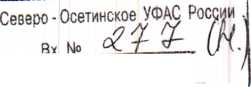 На основании всего вышеизложенного, прошу отменить результаты торгов по лоту№7 и лоту №8, опубликованных в извещении о проведении аукциона в районной газете Ардонского района № 19 от 22 декабря 2017 года.